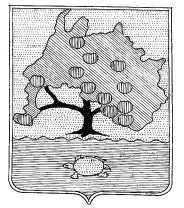 КОМИТЕТ ПО УПРАВЛЕНИЮ МУНИЦИПАЛЬНЫМ ИММУЩЕСТВОМ  МУНИЦИПАЛЬНОГО ОБРАЗОВАНИЯ«ПРИВОЛЖСКИЙ  РАЙОН» АСТРАХАНСКОЙ ОБЛАСТИРАСПОРЯЖЕНИЕОт   28.06.2017г. № 1332с. Началово     О внесении изменений и дополнений  в распоряжениекомитета по управлению муниципальным имуществом муниципального образования«Приволжский район» от 10.04.2017г.  №610В соответствии с Постановлением Правительства Астраханской области от 30.07.2015 N 378-П "О Порядке предоставления торгового места для размещения нестационарных торговых объектов на земельных участках, в зданиях, сооружениях, находящихся в государственной собственности Астраханской области", Постановлением Министерства экономического развития Астраханской области от 31.07.2012г. №046-П, а также руководствуясь статьями 63, 64 Устава муниципального образования «Приволжский район» Астраханской областиВнести в распоряжение комитета по управлению муниципальным имуществом  муниципального образования «Приволжский район» от  10.04.2017г.  №610 «Об утверждении схемы размещения нестационарных торговых объектов на территории муниципального образования «Приволжский район»  следующие изменения и дополнения:Пункты 16, 32, 33, 34, 35, 36 таблицы в  приложении к  распоряжению комитета по управлению муниципальным имуществом  муниципального образования «Приволжский район» от 10.04.2017г. №610 читать в следующей редакции, согласно приложению №1. Дополнить таблицу в  приложении к  распоряжению комитета по управлению муниципальным имуществом  муниципального образования «Приволжский район» от 10.04.2017г. №610 строкой, согласно приложению №2. Настоящее распоряжение разместить на официальном сайте комитета по управлению муниципальным имуществом муниципального образования «Приволжский район», в информационно-телекоммуникационной сети «Интернет» http://kumi-priv.ru.Представить настоящее распоряжение в 20-дневный срок со дня утверждения в министерство экономического развития Астраханской области в электронном виде и на бумажном носителе для размещения на официальном сайте министерства в информационно-телекоммуникационной сети «Интернет» http://minec.astrobl.ru.Контроль за исполнением  настоящего распоряжения возложить на заместителя председателя комитета по управлению муниципальным имуществом муниципального образования «Приволжский район» - Уразова З.Х.   Председатель комитета поуправлению муниципальным имуществоммуниципального образования «Приволжский район» 							К.Ш. Давлетгильдеев  Приложение №1к распоряжению от                 2017г. № __СХЕМАразмещения нестационарных торговых объектов на территорииПриволжского района(наименование органа местного самоуправления муниципальногообразования Астраханской области)по состоянию на 01.04.2017 годаПриложение №2к распоряжению от                 2017г. № __СХЕМАразмещения нестационарных торговых объектов на территорииПриволжского района(наименование органа местного самоуправления муниципальногообразования Астраханской области)по состоянию на 01.04.2017 годаN п/п  Адрес     нестационарного    торгового   объекта       Вид     нестацио-   нарного   торгового   объекта  Специализация нестацио-  нарного    торгового   объекта    Период  размещениянестацио-  нарного  торгового  объекта    Наименование и    адрес регистрации   хозяйствующего    субъекта (юриди-   ческое лицо, ин-    дивидуальный     предприниматель)  16п. Новоначаловский, ул. Новая,2 «а»Квасной аппарат (кеги), 4 кв.м.Квасной аппарат (кеги)Май-сентябрьИП Карамулдаева С.Е.Астраханская область, Приволжский район, п. Болдинский, ул. Бондаренко, дом 8, кв.132с. Карагали, ул. Мостовая, 2/1Торговый павильон, 20 кв.м.Ритуальные услугиКруглый годООО «Прометей», Горбунова Л. К., г.Астрахань, ул. 11-й Кр. Армии,4/1, кв933с. Карагали, ул. Мостовая, 2/2Торговый павильон,12кв.м.Ритуальные услугиКруглый годИП Цюрюпа Л. А., г.Астрахань, 2-й Литейный пер, 634с. Карагали, ул. Мостовая, 2/4Торговый павильон, 10 кв.м.Ритуальные услугиКруглый годВасильева О. В.35с. Карагали, ул. Мостовая, 2/3Торговый павильон,10 кв.м.Ритуальные услугиКруглый годЗадвижкина Т. П.36с. Карагали, ул. Мостовая, 2/5Торговый павильон,10 кв.м.Ритуальные услугиКруглый годИП Цюрюпа Л.А., г. Астрахань, 2-й Литейный пер, 6N п/п  Адрес     нестационарного    торгового   объекта       Вид     нестацио-   нарного   торгового   объекта  Специализация нестацио-  нарного    торгового   объекта    Период  размещениянестацио-  нарного  торгового  объекта    Наименование и    адрес регистрации   хозяйствующего    субъекта (юриди-   ческое лицо, ин-    дивидуальный     предприниматель)  55пос. 1 Мая, ул. Набережная, 7 «б»Торговый павильон, 30 кв.м.Продовольственные товарыКруглый годИП Черногорцева В.Н., Астрахань, ул. 1-я Перевозная, 131, ком. 427